Регистар туризмаБТП 774/2020Дана, 04.01.2021. годинеБеоградРегистратор Регистра туризма који води Агенција за привредне регистре, на основу члана 80. Закона о туризму („Службени гласник РС“, бр. 17/2019) и члана 15. став 1. Закона о поступку регистрације у Агенцији за привредне регистре („Службени гласник РС“, бр. 99/2011, 83/2014, 31/2019), одлучујући о захтеву за регистрацију туристичке агенције посредника у продаји туристичког путовања, SONJA GARDAŠEVIĆ ĐOKIĆ PR DELATNOST TUR OPERATORA ONLINE TRAVEL BEOGRAD, матични/регистарски број 64405772 , у Регистар туризма, коју је поднео/ла:Име и презиме: Соња Гардашевић Ђокић доноси:РЕШЕЊЕУсваја се регистрациона пријава, па се региструје туристичка агенција посредник у продаји туристичког путовањаSONJA GARDAŠEVIĆ ĐOKIĆ PR DELATNOST TUR OPERATORA ONLINE TRAVEL BEOGRADМатични број: 64405772Седиште: Мине Вукомановић 5, спрат 1, број стана 8, Београд-Звездара, 11050 ЗВЕЗДАРАДелатност туристичке агенције обавља се у:

Издвојеном месту туристичке агенције: 
Адреса: Ресавска 35, Београд-Врачар, ВРАЧАР  
Претежна делатност: 7912  - Делатност тур-оператора 

      Подаци о руководиоцу у издвојеном месту: 
            Име и презиме: Соња Гардашевић Ђокић
            ЈМБГ: 0110962245013

Контакт подаци за издвојено место: 
Број телефона (1): 065 2 303 305
Број телефона (2): 011 2830679
Интернет адреса: www.onlinetravel.rs
Адреса електронске поште: info@onlinetravel.rs

Подаци о заступнику:  
Име и презиме: Соња Гардашевић Ђокић
ЈМБГ: 0110962245013
ОбразложењеПодносилац регистрационе поднео је дана 31.12.2020. године захтев за регистрацију у Регистар туризма туристичке агенције посредника у продаји туристичког путовања број БТП 774/2020.Провeравајући испуњеност услова за регистрацију, прописаних одредбом члана 14. Закона о поступку регистрације у Агенцији за привредне регистре („Службени гласник РС“, бр. 99/2011, 83/2014, 31/2019) и чланом 80. Закона о туризму („Службени гласник РС“, бр. 17/2019), Регистратор је утврдио да су испуњени услови за регистрацију туристичке агенције посредника у продаји туриситичког путовања, па је одлучио као у  диспозитиву решења, у складу са одредбом члана 16. Закона о поступку регистрације у Агенцији за привредне регистре. Висина накнаде за вођење поступка регистрације утврђена је Одлуком о накнадама за послове регистрације и друге услуге које пружа Агенција за привредне регистре („Службени гласник РС“, бр. 119/2013, 138/2014, 45/2015, 106/2015, 32/2016, 60/2016, 75/2018, 73/2019, 15/2020 и 91/2020).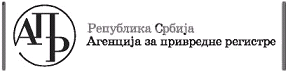 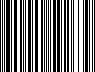 8600000592639УПУТСТВО О ПРАВНОМ СРЕДСТВУПротив ове одлуке може се изјавити жалба у року од 30 дана од дана објављивања одлуке на интернет страни Агенције за привредне регистре, министру надлежном за послове туризма, а преко Агенције за привредне регистре. Административна такса за жалбу у износу од 480,00 динара и решење по жалби у износу од 550,00 динара, уплаћује се у буџет Републике Србије. Жалба се може изјавити и усмено на записник у Агенцији за привредне регистре.РЕГИСТРАТОРУПУТСТВО О ПРАВНОМ СРЕДСТВУПротив ове одлуке може се изјавити жалба у року од 30 дана од дана објављивања одлуке на интернет страни Агенције за привредне регистре, министру надлежном за послове туризма, а преко Агенције за привредне регистре. Административна такса за жалбу у износу од 480,00 динара и решење по жалби у износу од 550,00 динара, уплаћује се у буџет Републике Србије. Жалба се може изјавити и усмено на записник у Агенцији за привредне регистре.__________________УПУТСТВО О ПРАВНОМ СРЕДСТВУПротив ове одлуке може се изјавити жалба у року од 30 дана од дана објављивања одлуке на интернет страни Агенције за привредне регистре, министру надлежном за послове туризма, а преко Агенције за привредне регистре. Административна такса за жалбу у износу од 480,00 динара и решење по жалби у износу од 550,00 динара, уплаћује се у буџет Републике Србије. Жалба се може изјавити и усмено на записник у Агенцији за привредне регистре.Миладин Маглов